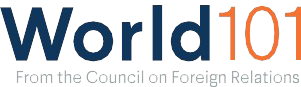 Model Diplomacy Simulations: ConflictOverviewModel Diplomacy is a free classroom simulation of either the U.S. National Security Council or the UN Security Council that takes place both online and in the classroom in a blended learning environment. It presents hypothetical situations based on real issues of the past and present.Many of the cases involve some form of conflict. The following cases in particular might be of interest as a part of a study of conflict. “Cyber Clash With China” and “Dispute in the East China Sea” are both about interstate conflict—one unconventional, the other more conventional. “Humanitarian Intervention in South Sudan” is a good example of intrastate conflict. For an examination of alliances, “Russia and NATO in the Balkans” is a good option.Access the Model Diplomacy website to use the following cases:Cyber Clash With ChinaTensions escalate between the United States and China as the Nasdaq Stock Market faces a devastating cyberattack from an underground hacker collective possibly supported by the Chinese government.Dispute in the East China SeaJapan and China exchange fire over the East China Sea in airspace above the Senkaku/Diaoyu Islands, five uninhabited islets claimed by both governments.Humanitarian Intervention in South SudanThe weakness of cease-fire agreements and the return of weather conditions favorable for warfare means that South Sudanese civilians face the threat of mass violence, reprisals, and possibly even genocide.Russia and NATO in the BalkansThe demands of ethnic Russian factory workers for political rights in Latvia grow increasingly violent and a Russian special operations unit covertly enters Latvian territory.1